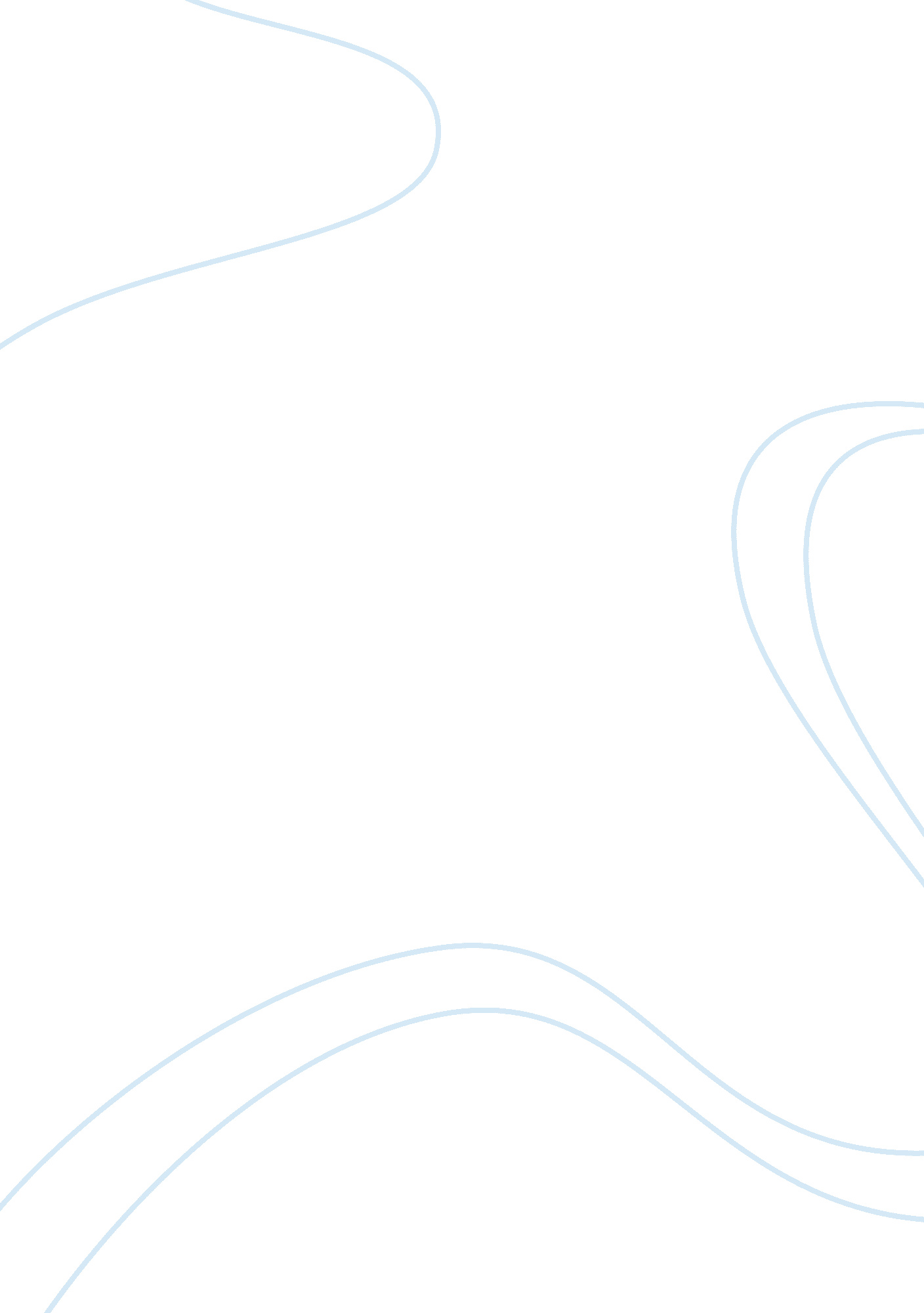 The economic growth in latin america and the caribbeanBusiness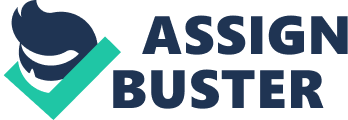 However, this notwithstanding, ECLAC is still optimistic that the region will still do much better in the next financial year. I would like to agree with ECLAC for conducting vigorous research and produced realistic findings. Surely, Latin America and the Caribbean countries have had a staggering economy. It managed to produce the worst growth rates since 2009 mainly because of the internal and external forces. The findings are accurate because they link these misfortunes to the challenges faced by China and the weaknesses realized so far in the region’s private consumption. If the region prioritizes its investments and boosts its domestic demands, it will definitely prosper as projected by ECLAC. This will enable Bolivia to lead the region by registering a record 55% growth in 2015. 